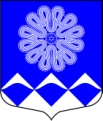 РОССИЙСКАЯ ФЕДЕРАЦИЯ
 АДМИНИСТРАЦИЯМУНИЦИПАЛЬНОГО ОБРАЗОВАНИЯ
ПЧЕВСКОЕ СЕЛЬСКОЕ ПОСЕЛЕНИЕ
КИРИШСКОГО МУНИЦИПАЛЬНОГО РАЙОНА
ЛЕНИНГРАДСКОЙ ОБЛАСТИПОСТАНОВЛЕНИЕ04 апреля 2022 года                                                                                 № 36В целях улучшения экологической обстановки и санитарного состояния населенных пунктов, проведения экологического воспитания среди подрастающего поколения, повышения уровня экологической культуры жителей Пчевского сельского поселения Киришского муниципального района, в соответствии с постановлением администрации Киришского муниципального района от 31.03.2022 № 695, администрация муниципального образования Пчевское сельское поселение Киришского муниципального районаПОСТАНОВЛЯЕТ:Создать штаб по проведению месячника по благоустройству 
и улучшению санитарного состояния территории муниципального образования Пчевское сельское поселение Киришского муниципального района Ленинградской области согласно приложению № 1 к настоящему постановлению.Организовать с 23 апреля по 31 мая 2022 года проведение месячника 
по благоустройству и улучшению санитарного состояния территории муниципального образования Пчевское сельское поселение Киришского муниципального района Ленинградской области, который включает в себя:2.1.	I этап (с 23.04.2022 по 08.05.2022) – уборка мемориалов, памятных мест, воинских захоронений на территории Пчевского сельского поселения Киришского муниципального района согласно приложению № 2 к настоящему постановлению;2.2.	II этап (с 11.05.2022 по 31.05.2022) – благоустройство и улучшение санитарного состояния территорий Пчевского сельского поселения, согласно приложению № 3 к настоящему постановлению.3.	Штабу осуществлять оперативное взаимодействие организаций, задействованных в проведении месячника по благоустройству и улучшению санитарного состояния территории муниципального образования Пчевское сельское поселение Киришского муниципального района Ленинградской области, обеспечить вывоз собранных отходов непосредственно в день проведения экологического субботника.4.	Утвердить план мероприятий по проведению месячника по благоустройству 
и улучшению санитарного состояния территории муниципального образования Пчевское сельское поселение Киришского муниципального района Ленинградской области согласно приложения № 4 к настоящему постановлению.5. 	Совместно с инициативной комиссией административного центра, управляющей организацией, старостами сельских населенных пунктов привлечь население на уборку территории.6.	Организовать мероприятия по уборке памятных и мемориальных мест 
в поселении в срок до 08.05.2022;7.	Представить в срок до 8 мая 2022 года в комитет жилищно-коммунального хозяйства администрации Киришского муниципального района отчет о проведении I этапа месячника по благоустройству и улучшению санитарного состояния территории муниципального образования Пчевское сельское поселение Киришского муниципального района Ленинградской области согласно приложению № 5 к настоящему постановлению;8.	Представить в срок до 17 июня 2022 года в комитет жилищно-коммунального хозяйства администрации Киришского муниципального района отчет о проведении II этапа месячника по благоустройству и улучшению санитарного состояния территории муниципального образования Пчевское сельское поселение Киришского муниципального района Ленинградской области по форме согласно приложению № 5 к настоящему постановлению.9.	Рекомендовать предприятиям потребительского рынка провести мероприятия по благоустройству прилегающих территорий, включая установку малых архитектурных и цветочных форм в рамках месячника по благоустройству и улучшению санитарного состояния территории муниципального образования Пчевское сельское поселение Киришского муниципального района Ленинградской области.10.	В период месячника по благоустройству и улучшению санитарного состояния территории муниципального образования муниципального образования Пчевское сельское поселение Киришского муниципального района Ленинградской области закрепить за организациями, учреждениями и предприятиями Пчевского сельского поселения уборочные территории согласно приложению № 3 к настоящему постановлению.11.	Рекомендовать руководителям организаций всех форм собственности, расположенных на территории муниципального образования муниципального образования Пчевское сельское поселение Киришского муниципального района Ленинградской области, организациям и индивидуальным предпринимателям:11.1.	Обеспечить проведение месячника по благоустройству и улучшению санитарного благосостояния территорий и эстетическому оформлению выделенных земельных участков и прилегающих территорий;11.2.	Привлечь работников организаций к участию в мероприятиях экологического субботника;11.3.	Организовать санитарную уборку используемых земельных участков 
и прилегающих территорий;11.4.	Восстановить объекты благоустройства, нарушенные или некачественно восстановленные при проведении земляных работ в осенне-зимний период.12.	Рекомендовать управляющей организации МП «Пчевский ККП», в период проведения экологического субботника и месячника по благоустройству и улучшению санитарного благосостояния территории поселения привлекать жителей на уборку придомовых территорий и прилегающих земельных участков с обеспечением уборочным инвентарем. 13.	МОУ «Пчевская СОШ им.Садыка Джумабаева»  организовать проведение работ по благоустройству и уборке территорий подведомственных учреждений и прилегающих территорий с привлечением школьников в рамках проведения экологического субботника. 14. Представить в срок до 17 июня 2022 года в комитет жилищно-коммунального хозяйства администрации Киришского муниципального района (на электронный адрес savinal@admkir.ru) отчет о проведении месячника по благоустройству и улучшению санитарного состояния территории муниципального образования Киришский муниципальный район Ленинградской области по форме согласно приложению № 5 к настоящему постановлению.15.	В срок до 8 апреля 2022 года подготовить письма руководителям организаций, учреждений, индивидуальным предпринимателям о необходимости уборки закрепленных и прилегающих территорий в период месячника по благоустройству и улучшению санитарного состояния территории муниципального образования Пчевское сельское поселение Киришского муниципального района Ленинградской области.16.	Довести информацию о проведении экологического субботника и месячника по благоустройству и улучшению санитарного состояния территории муниципального образования Пчевское сельское поселение Киришского муниципального района Ленинградской области до организаций, индивидуальных предпринимателей и населения в средствах массовой информации;17.	Обеспечить рекламную кампанию месячника по благоустройству и улучшению санитарного состояния территории муниципального образования Пчевское сельское поселение Киришского муниципального района Ленинградской области, организовать освещение хода месячника в СМИ;18.	Опубликовать настоящее постановление в газете «Пчевский вестник» 
и разместить на официальном сайте муниципального образования Пчевское сельское поселение Киришского муниципального района.19.	Настоящее постановление вступает в силу после его официального опубликования.20.	Контроль за исполнением постановления оставляю за собой.Глава администрации								Д.Н. ЛевашовРазослано: в дело-2, МП «Пчевский ККП», МОУ «Пчевская СОШ им.Садыка Джумабаева», Дом культуры д.Пчева, котельная д.Пчева, ООО «Племенной завод «Детскосельский», ГБУЗ ЛО «Киришская межрайонная больница», Ветеринарный участок дер.Пчева, ГУП Леноблводоканал Киришское производственное управление, ООО «АВС»Приложение № 1 к постановлениюадминистрации муниципального образованияПчевское сельское поселениеКиришского муниципального района Ленинградской областиот 04.04.2022 № 36Состав штабапо проведению месячника по благоустройствуи улучшению санитарного состояния территориимуниципального образования Пчевское сельское поселение Киришского муниципального района Ленинградской областиПриложение № 2 к постановлениюадминистрации муниципального образованияПчевское сельское поселениеКиришского муниципального района Ленинградской областиот 04.04.2022 № 36Перечень мемориалов, памятных мест, воинских захоронений на территории поселений Киришского муниципального района, на которых необходимо провести уборку в рамках проведения I этапа (с 23.04.2022 по 08.05.2022 года) месячника по благоустройству
и улучшению санитарного состояния территории Пчевского сельского поселения Киришского муниципального районаПриложение № 3 к постановлениюадминистрации муниципального образованияПчевское сельское поселениеКиришского муниципального района Ленинградской областиот 04.04.2022 № 36Перечень территорий подлежащих уборке в рамках проведения месячника по благоустройству и улучшению санитарного состоянияна территории Пчевского сельского  поселенияПо всем населенным пунктам владельцы частных жилых домов, гаражей, хозяйственных построек, огородов проводят уборку территорий строений и участков до дороги.Приложение № 4 к постановлениюадминистрации муниципального образованияПчевское сельское поселениеКиришского муниципального района Ленинградской областиот 04.04.2022 № 36 (ФОРМА)ПЛАНмероприятий в рамках проведения месячникапо благоустройству и улучшению санитарного состояния территорииПчевского сельского поселения Киришского муниципального района Ленинградской областиПриложение № 5 к постановлениюадминистрации муниципального образованияПчевское сельское поселениеКиришского муниципального района Ленинградской областиот 04.04.2022 № 36 (ФОРМА)ОТЧЕТ по выполнению мероприятий в рамках проведения месячникапо благоустройству и улучшению санитарного состояния территорииПчевского сельского поселения Киришского муниципального района Ленинградской области.Руководитель:Левашов Дмитрий Николаевич - главы администрации муниципального образования Пчевское сельское поселение Заместитель руководителя:Зюхина Ольга Николаевна-заместитель главы администрации муниципального образования Пчевское сельское поселение Члены:Перелешина Татьяна Юрьевна-Директор МП «Пчевский ККП»Кудрявцева Людмила Вячеславовна-директор МОУ «Пчевская СОШ им.Садыка Джумабаева»Гусева Мария Сереевна-Заведующая Домом культуры д.ПчеваШапарев Олег Иванович-Начальник котельной д.ПчеваЧерных Николай Иванович-Исполнительный директор по производству ООО «Племенной завод «Детскосельский»Мемориалы, памятные места, воинские захороненияОрганизацияд. Мотохово, кладбище, братская могила (воинское захоронение)ООО «Племзавод «Детскосельский»д. Пчева, возле Дома культуры, артиллерийское орудие ЗИС-3 (памятник)Администрация Пчевского сельского поселенияд. Пчева, братская могила ,08014Филиал ПАО «ОГК-2» – Киришская ГРЭСд. Городище, братская могила  (воинское захоронение)МП «Пчевский ККП»д. Чирково, кладбище, братская могила, 08043МП «Пчевский ККП»Наименование территорийОрганизацияТерритории вокруг административного здания, около ведомственного гаража и дома № 8 по ул.Советской до автодорогиАдминистрация Пчевского сельского поселенияПлощадь у Дома культуры, территория, прилегающая к муниципальным жилым домам, территория за домами №№2,3 по ул.Советской до автобусной остановкиМП «Пчевский ККП»Территория вокруг административного здания, производственных зданий и сооружений, территория, прилегающая к служебным жилым домам, территория вдоль дороги у столовой и общежитияООО «Племенной завод «Детскосельский»Территория вокруг школы, за забором до дороги от Дома культуры до дома № 21 по ул.ГероевМОУ «Пчевская СОШ им.Садыка Джумабаева»Вокруг здания Дома культуры до спуска на улицу НабережнаяПчевский Дом культурыТерритория детского сада, вокруг забора и асфальтированной дорожки у детского садаМОУ «Пчевская СОШ им.Садыка Джумабаева»Территория вокруг здания амбулатории;Пчевская сельская врачебная амбулаторияТерритория вокруг ФАПаГБУЗ ЛО «Киришская межрайонная больница»Территория вокруг ФАПаГБУЗ ЛО «Киришская межрайонная больница»Территория вокруг участка и вокруг забора до дорогиВетеринарный участок дер.ПчеваТерритория вокруг котельной и под теплотрассамиКотельная д.ПчеваТерритория у магазина и  вдоль дороги совместно  с ООО «Племенной завод «Детскосельский»ООО «АВС»Территория у магазина дер.ГородищеИП Краснова Н.В.Территория участка УВКХГУП Леноблводоканал Киришское производственное управление Территория у магазина «АГАТ»ООО «АГАТ»№п/пНаименование организацииМесто проведения, площадь территории (га)Дата проведения (планируемая)Количество участников, (планируемое) в том числе детей№п/пНаименование организацииМесто проведения, площадь территории (га)Дата проведенияКоличество участников, в том числе детейОбъем собранного мусора (м3) или количество мешков с указанием объемов мешка (л)